四川信息职业技术学院科技处文件学院科技处〔2022〕043号关于申报2022年度四川省教育信息化应用与发展研究中心课题的通知各位教职工：2022年度四川省教育信息化应用与发展研究中心课题申报已经开始，请根据申报通知积极申报。要求如下：1.《申报书》一式三份，活页一式六份。电子稿通过协同发至科技处张金玲。2.申报截止时间2022年6月20日。附件1：申报通知及课题指南附件2：申报书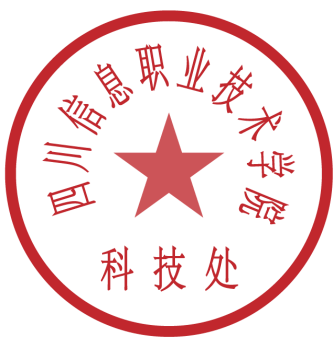 附件3：活页四川信息职业技术学院科技处                                          2022年6月6日四川信息职业技术学院科技处                 2022年6月6日印发 附件1：四川省教育信息化应用与发展研究中心2022年度课题申报公告四川省高校人文社会科学重点研究基地-四川省教育信息化应用与发展研究中心《2022年度课题指南》经四川省教育信息化应用与发展研究中心学术委员会同意，即日公开发布。现将项目申报有关事宜公告如下：一、指导思想以习近平新时代中国特色社会主义思想为指导，深入贯彻习近平总书记关于教育的重要论述和全国教育大会精神，围绕教育信息化2.0行动计划主线，抓住教育信息化基础理论引领和重大应用实践，积极推进智能教育创新应用和“互联网+教育”发展，结合四川省教育信息化推进工作总体安排，提升教育信息化理论与实践研究水平，推进信息技术与教育教学融合创新，加快构建教育信息化发展新格局，发挥教育信息化对教育现代化的支撑和引领作用，实现教育信息化的转段升级。二、课题类别课题分为重点课题、一般课题、自筹课题三个类别。重点课题：申请者应具有副高及以上专业技术职称或已获得博士学位。项目要求在2-3年内完成。结题成果为2篇公开发表的论文（其中至少1篇为核心期刊论文），或出版专著一部，或获省级三等奖及以上的成果奖励。一般课题：申请者应具有中级以上专业技术职称。项目要求在1-2年内完成。结题成果为1篇核心期刊论文，或2篇省级刊物论文，或被政府、企业采纳的研究报告或出版1本专著。自筹课题：申请者原则上应具备中级以上专业技术职称。项目要求在1-2年内完成。结题成果为1篇核心期刊论文，或2篇省级刊物论文，或被政府、企业采纳的研究报告或出版1本专著。请申请者所在单位给予适当的经费支持。以上项目结题成果发表时须注明：“四川省高等学校人文社会科学重点研究基地·四川省教育信息化应用与发展研究中心项目（项目编号：XXXXXX-XXX）”字样。课题研究需要延期的，须经研究中心批准。三、选题要求本中心依托成都师范学院重点建设学科“教育”，研究方向主要为教育技术、教育信息化。请申报者围绕国家教育技术、教育信息化的相关文件精神，结合我省教育信息化实际，以及我校重点学科建设进行选题，选题必须参考课题指南。四、材料报送1.项目申请人按要求认真填写《课题申请书》(附件二，一式3份）、《论证活页》（附件三，一式6份）及《课题申报信息表》（附件四）。2.课题申报书及论证活页要求A3纸双面打印，中缝装订。所在单位签署意见并加盖公章后由单位汇总统一寄送至四川省教育信息化应用与发展研究中心办公室，电子版材料发送至邮箱scjyxxh@cdnu.edu.cn，电子文档规范命名格式为“单位-课题负责人-课题名称.doc”。3.为确保材料及时、准确寄达，建议统一使用顺丰快递寄送材料，报送截止日期：2022年6月30日，逾期不再接收。五、联系方式1.中心地址：成都市温江区海科路东段99号（成都师范学院图书馆7楼）；邮政编码：611130。2.联系人：杨宏，联系电话：18508239968，028-66772198。3.中心网址：https://www.cdnu.edu.cn/jyxxh/附件一：四川省教育信息化应用与发展研究中心2022年度课题指南附件二：四川省教育信息化应用与发展研究中心课题申报书附件三：课题论证活页附件四：2022年四川省教育信息化应用与发展研究中心课题申报情况信息表四川省教育信息化应用与发展研究中心二〇二二年五月二十七日四川省教育信息化应用与发展研究中心2022年度课题指南以习近平新时代中国特色社会主义思想为指导，深入贯彻习近平总书记关于教育的重要论述和全国教育大会精神，围绕教育信息化2.0行动计划主线，抓住教育信息化基础理论引领和应用实践研究，积极推进智能教育创新应用、“互联网+教育”和教育数字化转型发展，把教育信息化作为发展的战略制高点，以教育信息化推动教育高质量发展，以教育信息化引领教育现代化。本中心特制定2022年度课题指南。课题申请人可参照本指南所提出的研究领域和方向，根据自身的研究基础和特长，自拟课题名称申报。国内外教育技术领域基础理论及应用研究智慧教育、未来教育及教育智能治理等相关研究教育数字化转型理论与实践研究智能学习终端相关研究中小学教师信息技术应用能力提升工程2.0相关研究人工智能助推教师队伍建设相关研究5G+智慧教育、大数据教育应用相关研究四川云教、“三个课堂”应用研究“双减”背景下教育信息化创新应用相关研究新基建推进高质量教育支撑体系建设相关研究以信息技术深化新时代教育评价改革相关研究教育信息化推动立德树人、五育并举相关研究后疫情时代“互联网+教育”相关研究智慧校园、新型学习空间建设与应用相关研究5G、人工智能、区块链、AR/VR/XR等新技术赋能教育教学创新研究精准教学、个性化学习、智适应/适应性学习等信息化学习方式相关研究 教育信息化与乡村教育振兴相关研究教育信息化与区域教育均衡发展相关研究教育元宇宙相关理论与应用研究四川省高等学校人文社会科学重点研究基地四川省教育信息化应用与发展研究中心项目申    请    书四川省教育信息化应用与发展研究中心2022年02月课题负责人承诺：    我保证如实填写本表各项内容。如果获准立项资助，我承诺以本表为有约束力的协议，遵守四川省教育信息化应用与发展研究中心的有关规定，认真开展研究工作，取得预期研究成果。四川省教育信息化应用与发展研究中心有权使用本表所有数据和资料。                                      课题负责人（签章）                                  年   月   日填  表  说  明      一、本表用计算机或钢笔认真如实填写。若使用计算机填写，请用OFFICE套件中的WORD填写。     二、部分栏目填写说明：          本表封面上方2个代码框申请人不填，其他栏目由申请人用中文填写。          课题名称：应准确、简明反映研究内容，最多不超过40个汉字（包括标点符号）。          项目类别：重点项目  一般项目 自筹项目          研究类型：基础研究  应用研究  综合研究   其他研究主 题 词：最多不超过3个，各词之间空一格。工作单位：按单位和部门公章填写全称。通讯地址：按所列4个部分详细填写，必须包括街（路）名和门牌号，不能以单位名称代替通讯地址。注意填写邮政编码。主要参加者：必须真正参加本项目的研究工作，不含项目负责人。不包括科研管理、财务管理、后勤服务等人员。预期成果：指预期取得的最终研究成果形式，限选报2项。     三、本表需报送纸质版材料一式3份，其中1份原件，2份复印件。“课题设计论证”活页报送一式6份，其中1份原件，5份复印件。所有材料要求A3纸双面打印，中缝装订。活页夹在申报书内。同时，本表及活页电子版材料请发送至四川省教育信息化应用与发展研究中心邮箱scjyxxh@cdnu.edu.cn，纸质材料与电子版材料应一致。四、四川省教育信息化应用与发展研究中心通讯地址：四川省成都市温江区海科路东段99号 成都师范学院四川省教育信息化应用与发展研究中心。邮政编码：611130。联系电话：18508239968，(028)66772198。一、数据表二、课题设计论证三、研究基础和条件保障说明：前期相关研究成果中的成果名称、形式（如论文、专著、研究报告等）须与《课题论证》活页相同，活页中不能填写的成果作者、发表刊物或出版社名称、发表或出版时间等信息要在本表中加以注明。与本课题无关的成果不能作为前期成果填写；合作者注明作者排序。四、经费预算五、项目负责人所在单位审核意见六、评审意见四川省教育信息化应用与发展研究中心项目评审意见表说明：1.本表由通讯评审专家填写，申请人不得填写。项目登记号和项目序号等不填。请在“评价指标”对应的“专家评分”栏选择一个分值画圈，不能漏画，也不能多画，权重仅供参考；如建议该课题入围，请在“综合评价”栏A上画圈，不建议入围的圈选B。“备注”栏可简要填写需要说明的其他事项或不填写。本表须评审专家本人签字或盖章有效。四川省教育信息化应用与发展研究中心项目课题论证活页说明：1.活页文字表述中不得直接或间接透露个人信息或相关背景资料，否则取消参评资格。2.课题名称要与《申请书》一致，一般不加副标题。前期相关研究成果只填成果名称、成果形式（如论文、专著、研究报告等）、作者排序、是否核心期刊等，不得填写作者姓名、单位、刊物或出版社名称、发表时间或刊期等。申请人承担的已结项或在研项目、与本课题无关的成果等不能作为前期成果填写。申请人的前期成果不列入参考文献。3.本表须用A3纸双面印制中缝装订，《通讯评审意见表》作为第一页。正文请用合适字号行距排版，各级标题可用黑体字。年   度项目类别编   号研究类型项  目  类  别项  目  类  型课  题  名  称  申 请 人 姓 名申请人所在单位填  表  日  期课题名称课题名称课题名称关键词关键词关键词项目类别项目类别项目类别A.重点项目   B.一般项目  C.自筹项目A.重点项目   B.一般项目  C.自筹项目A.重点项目   B.一般项目  C.自筹项目A.重点项目   B.一般项目  C.自筹项目A.重点项目   B.一般项目  C.自筹项目A.重点项目   B.一般项目  C.自筹项目A.重点项目   B.一般项目  C.自筹项目A.重点项目   B.一般项目  C.自筹项目A.重点项目   B.一般项目  C.自筹项目A.重点项目   B.一般项目  C.自筹项目研究类型研究类型研究类型A.基础研究   B.应用研究  C.综合研究  D.其他研究A.基础研究   B.应用研究  C.综合研究  D.其他研究A.基础研究   B.应用研究  C.综合研究  D.其他研究A.基础研究   B.应用研究  C.综合研究  D.其他研究A.基础研究   B.应用研究  C.综合研究  D.其他研究A.基础研究   B.应用研究  C.综合研究  D.其他研究A.基础研究   B.应用研究  C.综合研究  D.其他研究A.基础研究   B.应用研究  C.综合研究  D.其他研究A.基础研究   B.应用研究  C.综合研究  D.其他研究A.基础研究   B.应用研究  C.综合研究  D.其他研究课题负责人课题负责人课题负责人性别民族民族出生日期年   月   日年   月   日年   月   日行政职务行政职务行政职务专业职称专业职称研究专长最后学历最后学历最后学历最后学位最后学位担任导师工作单位工作单位工作单位工作单位联系电话通讯地址通讯地址通讯地址通讯地址申报单位科研处通讯地址申报单位科研处通讯地址申报单位科研处通讯地址申报单位科研处通讯地址申报单位科研处联系人及电话申报单位科研处联系人及电话申报单位科研处联系人及电话申报单位科研处联系人及电话邮政课题组成员姓名姓名姓名出生年月学历学位学位专业职称专业职称专业职称研究专长研究专长研究专长工作单位课题组成员课题组成员课题组成员课题组成员课题组成员课题组成员课题组成员课题组成员预期成果预期成果A.专著B.论文C.研究报告A.专著B.论文C.研究报告A.专著B.论文C.研究报告A.专著B.论文C.研究报告字数(千字)字数(千字)计划完成时间计划完成时间年   月   日年   月   日本表参照以下提纲撰写，要求逻辑清晰，主题突出，层次分明，内容翔实，排版清晰。除“研究基础”填在表三外，本表内容与《活页》内容一致。1. [选题依据]  国内外相关研究的学术史梳理及研究动态；本课题相对于已有研究的独到学术价值和应用价值等。2. [研究内容]  本课题的研究对象、总体框架、重点难点、主要目标等。3．[思路方法]  本课题研究的基本思路、具体研究方法、研究计划及其可行性等。4．[创新之处]  在学术思想、学术观点、研究方法等方面的特色和创新。5．[预期成果]  成果形式、使用去向及预期社会效益等。6．[参考文献]  开展本课题研究的主要中外参考文献。本表参照以下提纲撰写，要求填写内容真实准确。1．[学术简历]  课题负责人的主要学术简历、学术兼职，在相关研究领域的学术积累和贡献等。2．[研究基础]  课题负责人及主要成员前期相关研究成果、核心观点及社会评价等。 3．[承担项目]  负责人及主要成员承担的各级各类科研项目情况，包括项目名称、资助机构、资助金额、结项情况、研究起止时间等。4．[条件保障]  完成本课题研究的时间保证、资料设备等科研条件。序号经费开支科目金额（元）序号序号经费开支科目经费开支科目金 额 （ 元 ）1资料费55专家咨询费专家咨询费2数据采集费66劳务费劳务费3会议费/差旅费/国际合作与交流费77印刷出版费印刷出版费4设备费88其他支出其他支出间接费用合计合计申请书所填写的内容是否属实；该课题负责人和参加者的政治业务素质是否适合承担本课题的研究工作；本单位能否提供完成本课题所需的时间和条件；本单位是否同意承担本项目的管理任务和信誉保证。单位科研管理部门公章                                      负责人签名：                                                                         年    月    日四川省教育信息化应用与发展研究中心意见：公    章                                                负责人签名：                                                                年    月    日年   度项目类别编   号研究类型评价指标权重指标说明专 家 评 分专 家 评 分专 家 评 分专 家 评 分专 家 评 分专 家 评 分专 家 评 分专 家 评 分选题3主要考察选题的学术价值或应用价值，对国内外研究状况的总体把握程度。10分9分8分7分6分5分4分3分论证5主要考察研究内容、基本观点、研究思路、研究方法、创新之处。10分9分8分7分6分5分4分3分研究基础2主要考察课题负责人的研究积累和成果。10分9分8分7分6分5分4分3分综合评价是否建议入围是否建议入围A.建议入围     B.不建议入围A.建议入围     B.不建议入围A.建议入围     B.不建议入围A.建议入围     B.不建议入围A.建议入围     B.不建议入围A.建议入围     B.不建议入围A.建议入围     B.不建议入围A.建议入围     B.不建议入围备注评审专家（签章）：评审专家（签章）：评审专家（签章）：评审专家（签章）：评审专家（签章）：评审专家（签章）：评审专家（签章）：评审专家（签章）：评审专家（签章）：评审专家（签章）：评审专家（签章）：课题名称：本表参照以下提纲撰写，要求逻辑清晰，主题突出，层次分明，内容翔实，排版清晰，总字数不超过7000字。1. [选题依据]  国内外相关研究的学术史梳理及研究动态；本课题相对于已有研究的独到学术价值和应用价值等。2. [研究内容]  本课题的研究对象、总体框架、重点难点、主要目标等。3．[思路方法]  本课题研究的基本思路、具体研究方法、研究计划及其可行性等。4．[创新之处]  在学术思想、学术观点、研究方法等方面的特色和创新。5．[预期成果]  成果形式、使用去向及预期社会效益等。6．[研究基础]  课题负责人前期相关研究成果、核心观点等。7．[参考文献]  开展本课题研究的主要中外参考文献。1. [选题依据]  国内外相关研究的学术史梳理及研究动态；本课题相对于已有研究的独到学术价值和应用价值等。2. [研究内容]  本课题的研究对象、总体框架、重点难点、主要目标等。3．[思路方法]  本课题研究的基本思路、具体研究方法、研究计划及其可行性等。4．[创新之处]  在学术思想、学术观点、研究方法等方面的特色和创新。5．[预期成果]  成果形式、使用去向及预期社会效益等。6．[研究基础]  课题负责人前期相关研究成果、核心观点等。7．[参考文献]  开展本课题研究的主要中外参考文献。